Сегодня 12.03.14 состоялась викторина «Мы болеем за Сочи!» для 1-2 классов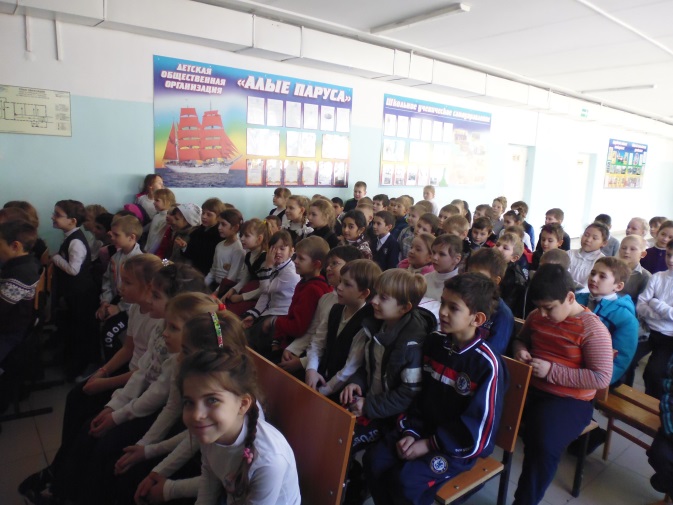 